Доработка 1С документооборот 2.1 Корп (2.1.29.18)Дано:В компании некоторые документы и файлы подписываются с помощью электронной цифровой подписи (далее ЭЦП). Подписанный файл содержит визуализацию штампа ЭЦП (реализовано с помощью типового механизма вставки штампа ЭЦП).Подписанные файлы формата doc\docx открываются без проблем.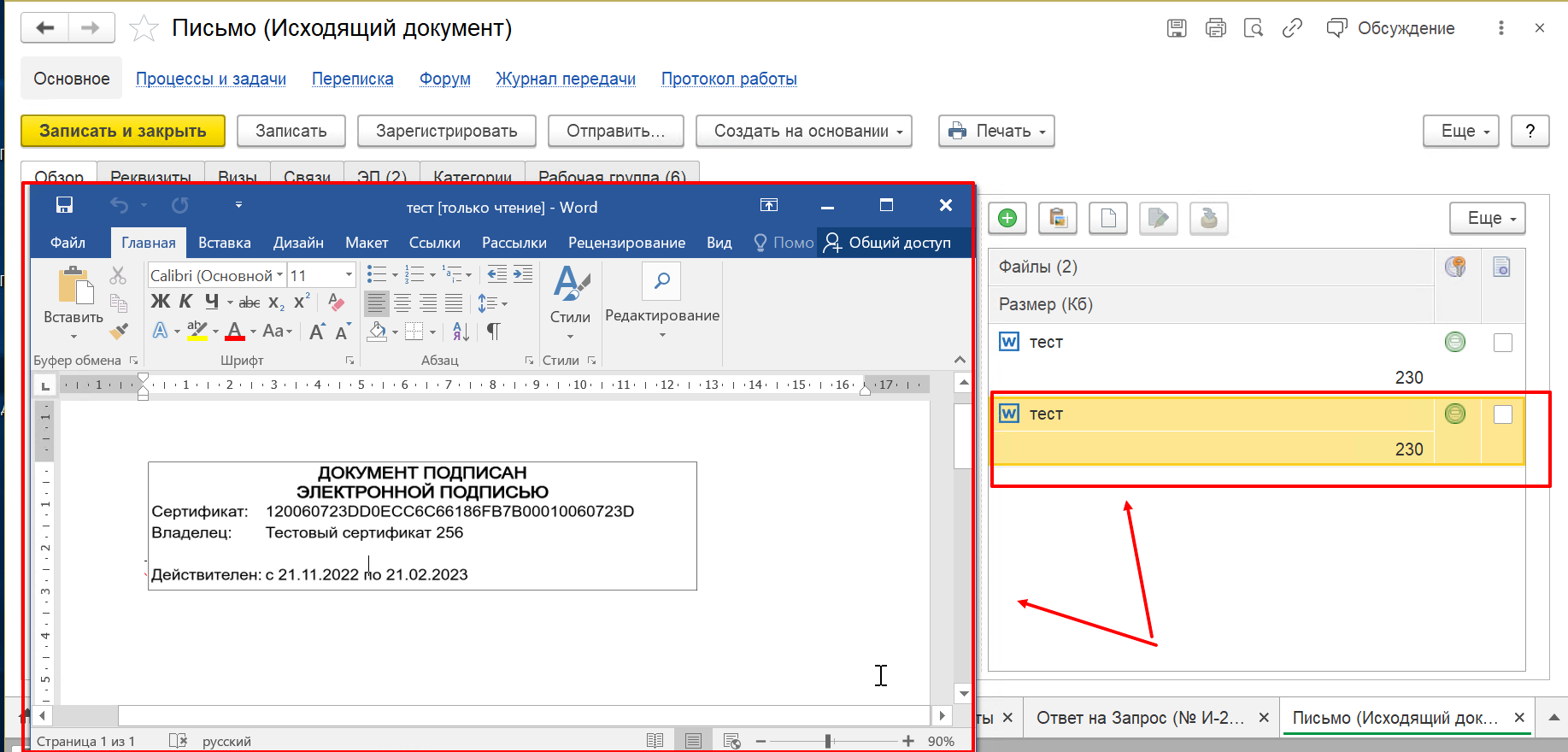 Рис. Подписанный с помощью ЭЦП файл формата docПодписанные файлы формата PDF не открываются, при попытке открыть файл программа выдает окно с ошибкой. 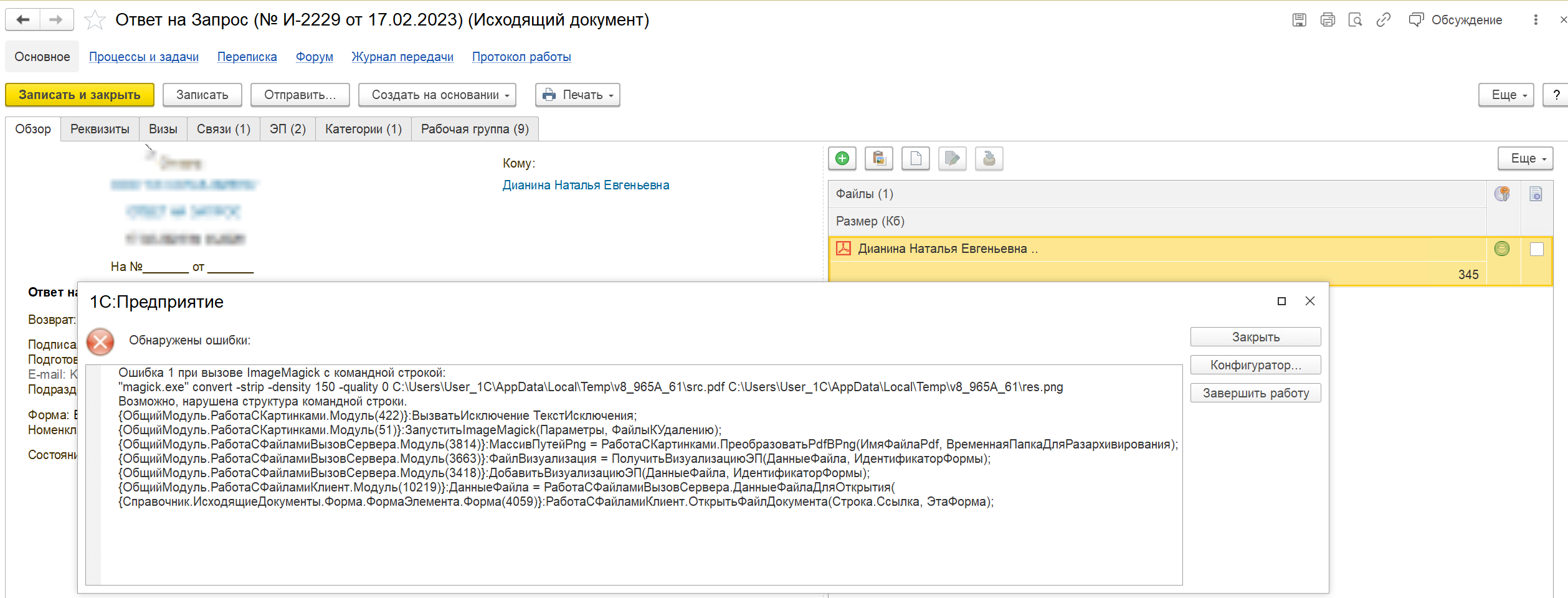 Рис. Ошибка при открытии подписанного файла формата PDFТекст ошибки: 
Ошибка 1 при вызове ImageMagick с командной строкой:"magick.exe" convert -strip -density 150 -quality 0 C:\Users\User_1C\AppData\Local\Temp\v8_965A_60\src.pdf C:\Users\User_1C\AppData\Local\Temp\v8_965A_60\res.pngВозможно, нарушена структура командной строки.{ОбщийМодуль.РаботаСКартинками.Модуль(422)}:                ВызватьИсключение ТекстИсключения;{ОбщийМодуль.РаботаСКартинками.Модуль(51)}:              ЗапуститьImageMagick(Параметры, ФайлыКУдалению);{ОбщийМодуль.РаботаСФайламиВызовСервера.Модуль(3814)}:                     МассивПутейPng = РаботаСКартинками.ПреобразоватьPdfВPng(ИмяФайлаPdf, ВременнаяПапкаДляРазархивирования);{ОбщийМодуль.РаботаСФайламиВызовСервера.Модуль(3663)}:                     ФайлВизуализация = ПолучитьВизуализациюЭП(ДанныеФайла, ИдентификаторФормы);{ОбщийМодуль.РаботаСФайламиВызовСервера.Модуль(3418)}:                     ДобавитьВизуализациюЭП(ДанныеФайла, ИдентификаторФормы);{ОбщийМодуль.РаботаСФайламиКлиент.Модуль(10219)}:    ДанныеФайла = РаботаСФайламиВызовСервера.ДанныеФайлаДляОткрытия({Справочник.ИсходящиеДокументы.Форма.ФормаЭлемента.Форма(4059)}:                            РаботаСФайламиКлиент.ОткрытьФайлДокумента(Строка.Ссылка, ЭтаФорма);Дополнительно: используется Клиент-серверный вариант работы 1С.Что нужно сделать: Необходимо исправить ошибку при открытии подписанного файла с помощью Электронной цифровой подписи (далее ЭЦП) в формате pdf.